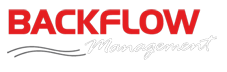 Management Agreement FormTo ensure Backflow Management provides your property/s with an Annual Maintenance Service, please complete and return this form to Backflow Management.Owner’s name:	____________________	_______________		Telephone:		________________________________			Property Address:	____________________		_____________	Lessor’s Name:	____________________	_____________		Telephone:		_______________________________			Property Address:	____________________	_____________		Lessor’s Name:	_______________________________			Telephone:		____________________	_____________		I/We authorise Backflow Management to undertake an Annual Maintenance Service on the listed property/s, to ensure the testing and maintenance of my backflow devices comply with current legislation, on an ongoing basis and at my own expense. Signature:					      Date: